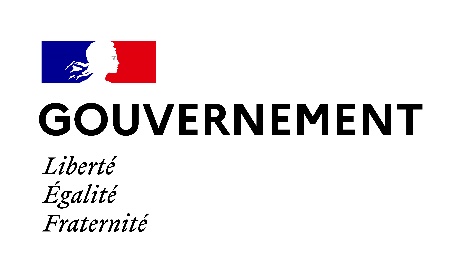 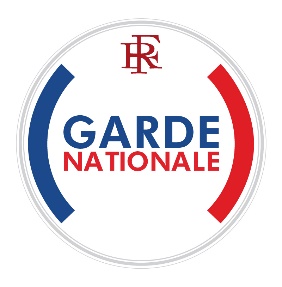 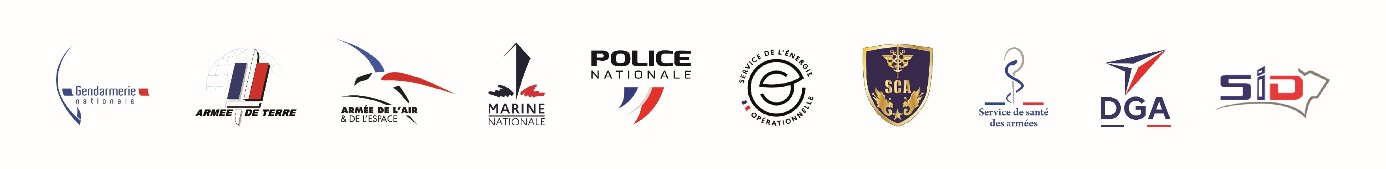 PRÉAMBULEInstituée par le décret n° 2016-1364 du 13 octobre 2016, la garde nationale est assurée par les volontaires servant dans la réserve opérationnelle au titre d’un contrat d’engagement (contrat ESR).Elle concourt, le cas échéant par la force des armes, à la défense de la patrie et à la sécurité de la population et du territoire. En cela, elle contribue aux missions :des forces armées et formations rattachées relevant du ministre des armées (MINARM) ;de la gendarmerie nationale et de la police nationale relevant du ministre de l'intérieur et des outre-mer (MIOM).Concrètement, la réserve opérationnelle rassemble des citoyens français issus de la société civile (avec ou sans expérience militaire ou policière) qui consacrent une partie de leur temps, personnel, professionnel ou estudiantin, à la défense de la Nation. Ces hommes et ces femmes reçoivent une formation et un entraînement spécifiques afin d’apporter un renfort temporaire aux forces armées, formations rattachées et aux forces de sécurité intérieure. Ils se voient ensuite confier des missions opérationnelles ou de soutien, en unités ou en états-majors, sur le territoire national ou à l’étranger. Ils peuvent également, pour les besoins de la défense, servir dans un organisme public ne relevant pas de leur ministère, voire auprès d'une entreprise ou d'un organisme de droit privé lorsque l'intérêt de la défense ou de la sécurité nationale le justifie.Ces missions peuvent aussi bien s’exercer en « temps ordinaire » ou lors de circonstances exceptionnelles comme en cas de crises pouvant menacer la sécurité nationale. Outil de résilience et de gestion de crise qui contribue à rehausser les forces morales de la Nation et à consolider son cœur de souveraineté, la réserve opérationnelle est régie par trois principes : le volontariat ; l’intégration du réserviste aux forces d’active ; le partenariat entre les ministères concernés (MINARM, MIOM), le réserviste et son employeur. La réactivité et la disponibilité des réservistes opérationnels reposent essentiellement sur une bonne conciliation entre leur activité professionnelle ou étudiante et leur engagement au sein des composantes de la garde nationale. Pour ces raisons, par une politique partenariale volontariste conduite sous l’autorité conjointe du ministre de l’intérieur et des outre-mer et du ministre des armées, le secrétariat général de la garde nationale (SGGN) œuvre pour améliorer l’employabilité des réservistes. Cela passe par une meilleure reconnaissance de leur engagement tout en tenant compte des contraintes liées à leur activité professionnelle ou leur parcours universitaire.Plus particulièrement, au titre des relations entre la garde nationale et les employeurs de réservistes, le SGGN organise l'attribution du « prix de la garde nationale », afin de récompenser les employeurs, publics ou privés, qui s’impliquent en faveur de la réserve opérationnelle et d’encourager d’autres employeurs à suivre la même démarche citoyenne.CONTENU DU DOSSIER DE CANDIDATURERèglement relatif aux modalités de candidature et aux conditions d’attribution du prix de la garde nationale	4ARTICLE 1 : OBJET	4ARTICLE 2 : MODALITÉS DE CANDIDATURE	4ARTICLE 2.1 : CONDITIONS À RÉUNIR	4ARTICLE 2.2 : CONTENU DU DOSSIER DE CANDIDATURE	4ARTICLE 2.3 : DÉPÔT DU DOSSIER DE CANDIDATURE	5ARTICLE 2.4 : FRAIS DE PARTICIPATION	5ARTICLE 2.5 : CONTACT	5ARTICLE 3 : CONDITIONS D’ATTRIBUTION DU PRIX	6ARTICLE 3.1 : COMPOSITION DU JURY	6ARTICLE 3.2 : CONVOCATIONS	6Article 3.2.1 : Convocation du jury	6Article 3.2.2 : Convocation des candidats	7ARTICLE 3.3 : MODALITÉS DE RÉUNION DU JURY	7Article 3.3.1 : Lieu de réunion	7Article 3.3.2 : Tenue des débats et compte-rendu	7Article 3.3.3 : Représentation des membres du jury	7ARTICLE 3.4 : EXAMEN DES CANDIDATURES	7Article 3.4.1 : Ordre d’examen des candidatures	7Article 3.4.2 : Soutenance des candidats	8ARTICLE 3.5 : DÉSIGNATION DES LAURÉATS	8ARTICLE 3.6 : ANNONCE DES RÉSULTATS	8ARTICLE 4 : REMISE DU PRIX	8ARTICLE 4.1 : CÉRÉMONIE	8ARTICLE 4.2 : AUTORISATION D’EXPLOITATION DE L’IMAGE	9ARTICLE 5 : COMMUNICATION	9ARTICLE 5.1 : COMMUNICATION PAR LE SGGN	9ARTICLE 5.2 : COMMUNICATION PAR LES LAURÉATS	9ARTICLE 6 : CALENDRIER	10ARTICLE 7 : LIMITE DE RESPONSABILITÉ	10ARTICLE 8 : PROTECTION DES DONNÉES À CARACTÈRE PERSONNEL	10Formulaire de candidature	12Fiche de présentation des actions menées en faveur de la réserve opérationnelle	14Règlement relatif aux modalités de candidature et aux conditions d’attribution du prix de la garde nationale: OBJETLe prix de la garde nationale distingue les employeurs qui ont particulièrement œuvré en faveur des réserves au cours de l’année, non seulement à travers les dispositions prises à l’égard de leur personnel réserviste (via les conventions de soutien aux politiques de réserve opérationnelle), mais encore par les initiatives, actions et manifestations qu’ils mettent en œuvre. Chaque année, le prix de la garde nationale est attribué à quatre catégories d’employeurs :entreprises et organismes sans but lucratif de moins de 250 salariés ;entreprises et organismes sans but lucratif de plus de 250 salariés ;services publics et institutions publiques ;établissements d’enseignement (de droit public ou de droit privé).L’attribution du prix de la garde nationale relève du secrétariat général de la garde nationale.  : MODALITÉS DE CANDIDATURE: CONDITIONS À RÉUNIRSeuls peuvent candidater au prix de la garde nationale, les employeurs visés à l’ARTICLE 1 ayant signé une convention de soutien aux politiques de réserve opérationnelle, en cours de validité à la date de dépôt du dossier de candidature.Un même employeur ne peut déposer qu’une seule candidature par année, pour une seule catégorie d’employeurs. Un employeur, déjà récompensé par un prix de la garde nationale, est tenu d’attendre un délai de trois ans après l’obtention dudit prix avant de pouvoir déposer un nouveau dossier de candidature.  : CONTENU DU DOSSIER DE CANDIDATURE Les candidats doivent remplir le dossier de candidature disponible sur le site internet de la garde nationale, actuellement accessible à l’adresse : https://garde-nationale.gouv.fr/ Ce dossier comprend : le présent règlement ;le formulaire de candidature ;la fiche de présentation des actions menées par le candidat en faveur de la réserve opérationnelle.: DÉPÔT DU DOSSIER DE CANDIDATURE Pour être examiné, le dossier de candidature doit obligatoirement comprendre : le présent règlement, daté et signé par le candidat ;le formulaire de candidature renseigné ;la fiche de présentation complétée quant aux actions menées par le candidat en faveur de la réserve opérationnelle au titre de l’année concernée par le prix de la garde nationale.Tout dossier incomplet sera rejeté. Le dossier doit être adressé, en respectant le calendrier mentionné à l’ARTICLE 6 : 1° Soit par voie postaleÀ l’adresse suivante, par lettre recommandée avec avis de réception (LRAR) : Secrétariat général de la garde nationaleCase courrier n°551 place Joffre75700 Paris SP 07La date prise en compte pour la réception du dossier sera celle figurant sur l’accusé de réception, apposée par les services postaux. Le dossier de candidature sera conservé par le secrétariat général de la garde nationale et ne sera pas retourné. 2° Soit par voie électroniqueÀ l’adresse suivante, par lettre recommandée électronique (LRE) : sggn-bpre.resp-fonctionnel.fct@intradef.gouv.frLa date prise en compte pour la réception du dossier sera celle figurant sur l’accusé de réception, apposée par les services postaux.  : FRAIS DE PARTICIPATIONSont à la charge exclusive des candidats, les frais afférents à la constitution du dossier de candidature ainsi que ceux liés au déplacement pour participer à la soutenance devant les membres du jury ou à la cérémonie de remise du prix.  : CONTACTPour toute question relative aux modalités de candidature, les personnes intéressées sont invitées à utiliser l’adresse électronique suivante : sggn-bpre.resp-fonctionnel.fct@intradef.gouv.fr: CONDITIONS D’ATTRIBUTION DU PRIXLa désignation des lauréats pour le prix de la garde nationale est effectuée par un jury, dans le respect de la procédure ci-après. : COMPOSITION DU JURYLe jury comprend les personnalités suivantes : : CONVOCATIONS: Convocation du juryLe président du jury convoque les membres visés à l’ARTICLE 3.1 afin de désigner les lauréats du prix de la garde nationale. La convocation est adressée à chacun, au moins deux mois à l’avance, par courrier postal ou électronique, mentionnant la date, l’heure et le lieu où se déroulera l’examen des candidatures. Elle est accompagnée, pour chaque candidat au prix de la garde nationale : du formulaire de candidature ;de la fiche de présentation des actions menées en faveur de la réserve opérationnelle. : Convocation des candidatsLe président du jury convoque l’ensemble des candidats au prix de la garde nationale afin qu’ils puissent soutenir leur candidature devant le jury.La convocation est adressée à chacun, au moins deux mois à l’avance, par courrier postal ou électronique, mentionnant la date, l’heure et le lieu où se déroulera la soutenance. Chaque candidat a la possibilité de se faire représenter par une personne de son choix, travaillant au sein du même organisme, en lui donnant pouvoir à cet effet. Dans l’hypothèse où le candidat serait dans l’impossibilité de se déplacer ou de se faire représenter, il peut être recouru à un moyen de communication à distance pour lui permettre de soutenir son dossier. : MODALITÉS DE RÉUNION DU JURY: Lieu de réunionLe jury se réunit à l’École militaire ou en tout autre lieu fixé par le président du jury. : Tenue des débats et compte-renduLes débats sont menés à huis-clos. Un secrétaire de séance, personnel militaire ou civil du secrétariat général de la garde nationale, participe à la réunion. : Représentation des membres du juryChaque membre du jury a la possibilité de donner pouvoir à un autre membre du jury, pour le représenter et voter en son nom. : EXAMEN DES CANDIDATURES : Ordre d’examen des candidaturesLes dossiers de candidature sont étudiés par catégorie d’employeurs, dans l’ordre suivant : entreprises et organismes sans but lucratif de moins de 250 salariés ;entreprises et organismes sans but lucratif de plus de 250 salariés ;services publics et institutions publiques ;établissements d’enseignement (de droit public ou de droit privé).Pour chaque catégorie d’employeurs, les dossiers sont examinés successivement en fonction de l’ordre alphabétique des candidats. : Soutenance des candidatsChaque candidat est invité à soutenir sa candidature devant les membres du jury pendant une durée maximale de 20 minutes, comprenant 10 minutes de présentation et 10 minutes d’échanges avec le jury. En fonction de la qualité des dossiers déposés et soutenus, le jury se réserve la possibilité de ne pas attribuer de prix à une ou plusieurs catégories d’employeurs. : DÉSIGNATION DES LAURÉATS À l’issue de l’examen des candidatures, il est procédé à la désignation des lauréats dans les catégories encore ouvertes. Cette désignation s’effectue par un vote à bulletin secret, à deux tours.La règle de vote est celle de la majorité des voix exprimées par les membres du jury, présents ou représentés. À l’issue du premier tour, sont retenus les noms des deux candidats ayant obtenu la majorité des suffrages.En cas d’égalité de voix, il est procédé à un nouveau vote jusqu’au dégagement d’une majorité pour deux des candidats.Un deuxième tour est ensuite organisé afin de désigner le lauréat.En cas d’égalité des voix, les deux candidats sont désignés lauréats exæquo. La désignation des lauréats s’effectuant par un vote à bulletin secret, elle ne fait l’objet d’aucune motivation et ne peut pas être contestée. : ANNONCE DES RÉSULTATS Les résultats sont proclamés par un communiqué du secrétariat général de la garde nationale, notamment sur son site internet et sur les réseaux sociaux (à titre d’exemple et de façon non limitative : LinkedIn, Twitter, Instagram, Facebook, YouTube). Ce communiqué est préalablement notifié à tous les candidats par courrier électronique. : REMISE DU PRIX: CÉRÉMONIE   Les lauréats se voient remettre un trophée et un diplôme par le ministre de l’intérieur et des outre-mer et/ou le ministre des armées, ou par leurs représentants, au cours d’une cérémonie.: AUTORISATION D’EXPLOITATION DE L’IMAGEA l’occasion de cette cérémonie et dans son prolongement, les lauréats et leurs représentants autorisent le secrétariat général de la garde nationale à fixer, reproduire, communiquer au public et exploiter leur image, à des fins documentaires, d’illustration et d’information pour les besoins du secrétariat général de la garde nationale, notamment pour mettre en lumière leur engagement.  Cette autorisation est accordée pour tous supports photographiques et vidéos (de nature physique et numérique) et par le biais des modes de diffusion utilisés par le secrétariat général de la garde nationale, et notamment : son site Internet, actuellement accessible à l’adresse https://garde-nationale.gouv.fr/sur les comptes ouverts dans les réseaux sociaux (à titre d’exemple et de façon non limitative : LinkedIn, Twitter, Instagram, Facebook, YouTube). Les lauréats et leurs représentants autorisent également le secrétariat général de la garde nationale à conserver les supports photographiques et vidéos reproduisant leur image dans sa photothèque et ses archives. Ils consentent à ce que cette autorisation soit transmise à ses partenaires, personnes physiques ou morales (à titre d’exemple et de façon non limitative : presse française, étrangère et d’entreprise, associations, organismes publics), pour une exploitation de leur image, sur tous supports physiques et électroniques, à des fins exclusivement non commerciales.: COMMUNICATION: COMMUNICATION PAR LE SGGNAfin de mieux faire connaître l’action des lauréats au profit de la réserve opérationnelle, le secrétariat général de la garde nationale mènera des actions de communication auprès du grand public et des états-majors, directions et services des ministères de l’intérieur et des outre-mer et des armées, le cas échéant, avec l’appui des organismes d’information et de communication compétents.Outre l’autorisation d’exploitation de l’image prévue à l’ARTICLE 4.2, les lauréats acceptent que les informations mentionnées dans leur « fiche de présentation des actions menées en faveur de la réserve opérationnelle » soient utilisées pour des actions de communication destinées à mettre en lumière leurs initiatives.  : COMMUNICATION PAR LES LAURÉATS Les lauréats s’engagent, dans la mesure du possible, à informer l’ensemble de leur personnel quant à l’obtention du prix de la garde nationale. Ils peuvent également publier un communiqué de presse à ce sujet, en accord avec le secrétariat général de la garde nationale.: CALENDRIERDate d’envoi du dossier de candidature : du 15 décembre 2023 au 15 février 2024.Réunion du jury et soutenance des candidats : du 15 mars au 15 mai 2024.Proclamation des résultats : du 15 au 30 mai 2024.Remise du prix : du 15 juin au 15 juillet 2024.Les dates et périodes de réunion du jury, de soutenance des candidats, de proclamation des résultats et de remise du prix sont indiquées à titre purement indicatif et sont susceptibles de modifications. : LIMITE DE RESPONSABILITÉLe secrétariat général de la garde nationale se réserve le droit d’écourter, de modifier, de reporter ou d’annuler le concours si les circonstances, notamment de sécurité, l’exigent, sans que cela puisse ouvrir un droit quelconque à réparation au bénéfice des candidats.Ces circonstances sont librement appréciées par le secrétariat général de la garde nationale. : PROTECTION DES DONNÉES À CARACTÈRE PERSONNELEn signant le présent règlement, les candidats au prix de la garde nationale acceptent que leurs données personnelles soient traitées comme suit :Les informations recueillies à l’occasion de ces candidatures, contenues dans le formulaire de candidature, sont enregistrées dans un fichier informatisé par le secrétariat général de la garde nationale. La mise en œuvre des traitements de données à caractère personnel a pour base juridique l’intérêt légitime, les finalités poursuivies étant :l’analyse de la candidature au prix de la garde nationale ; l’organisation, l’inscription et l’invitation aux événements organisés ou soutenus par le secrétariat général de la garde nationale liés à l’attribution dudit prix ;la communication liée à l’attribution dudit prix. Les données collectées seront communiquées aux membres du jury et aux différents services et prestataires habilités par le secrétariat général de la garde nationale.Elles ne seront conservées que pour la durée nécessaire aux opérations pour lesquelles elles ont été collectées, dans le respect de la règlementation en vigueur :pour les candidats, les données contenues dans le formulaire de candidature sont conservées jusqu’à l’attribution du prix de la garde nationale, augmentée d’une année, à des fins d’animation et de communication ; pour les lauréats, ces mêmes données sont conservées pendant la durée de validité de la convention de soutien aux politiques de réserve opérationnelle, en vigueur au moment de la remise du prix, à des fins d’animation et de communication ;pour les supports photographiques et vidéos reproduisant l’image des lauréats ou de leurs représentants, captés durant la cérémonie de remise du prix de la garde nationale, visés à l’ARTICLE 4.2, ils sont conservées pendant la même durée, à des fins de communication liée à l’attribution dudit prix. Dans les conditions définies par la loi n° 78-17 du 6 janvier 1978 relative à l’informatique, aux fichiers et aux libertés et le règlement n° 2016/679 du Parlement européen et du Conseil du 27 avril 2016 relatif à la protection des personnes physiques à l'égard du traitement des données à caractère personnel et à la libre circulation de ces données, les personnes physiques disposent d’un droit d’accès aux données les concernant, de rectification, d’interrogation, de limitation, de portabilité et d’effacement.Les personnes concernées par les traitements mis en œuvre disposent également d’un droit de s’opposer à tout moment, pour des raisons tenant à leur situation particulière, à un traitement des données à caractère personnel ayant comme base juridique l’intérêt légitime du secrétariat général de la garde nationale.Ces droits s’exercent auprès du secrétariat général de la garde nationale :par voie électronique à l’adresse : sggn-bpre.resp-fonctionnel.fct@intradef.gouv.frpar voie postale à l’adresse : case n° 55, 1 place Joffre 75700 PARIS SP 07.Toute demande doit être accompagnée de la photocopie d’un titre d’identité comportant une signature.Enfin, si les personnes concernées estiment, après avoir contacté le secrétariat général de la garde nationale, que leurs droits sur leurs données personnelles ne sont pas respectés, elles peuvent adresser une réclamation à la Commission nationale de l’informatique et des libertés (CNIL).*Je soussigné,  , , représentant , atteste avoir pris connaissance du présent règlement et en accepter les termes.Fait à Le SignatureFormulaire de candidature§ 1. Acte de candidaturePar la présente,  fait acte de candidature au prix de la garde nationale, pour la catégorie suivante :   entreprises et organismes sans but lucratif de moins de 250 salariés entreprises et organismes sans but lucratif de plus de 250 salariés services publics et institutions publiques établissements d’enseignement (de droit public ou de droit privé)§ 2. Informations sur l’employeur§ 3. Informations sur le ou la dirigeant(e) § 3. Informations sur le référent garde nationale Fiche de présentation des actions menées en faveur de la réserve opérationnelle§ 1. Informations sur la convention de soutien aux politiques de réserve opérationnelle§ 2. Connaissance, par l’employeur, des missions exercées par les collaborateurs réservistes§ 3. Actions de l’employeur en faveur de la réserve opérationnelle suite à la signature de la convention (réalisées en 2023)§ 4. Actions du référent garde nationale (réalisées en 2023)§ 5. Mise en valeur de la réserve opérationnelle par l’employeur au cours de l’année 2023 (hors JNR)§ 6. Mise en valeur de la réserve opérationnelle par l’employeur lors des JNR 2023 § 7. Informations sur les actions en faveur des étudiants réservistes (réalisées en 2023)Composition du juryMembresPrésidentLe secrétaire général de la garde nationale Vice-PrésidentLe secrétaire général adjoint de la garde nationale Représentants des forces armées et formations rattachées relevant du ministre des armées   Le délégué interarmées aux réserves (DIAR) ou son représentant Le délégué général pour l’armement (DGA) ou son représentant Le directeur des ressources humaines du ministère de la défense (DRH-MD) ou son représentantReprésentant de la gendarmerie nationaleLe délégué aux réserves auprès du directeur général de la gendarmerie nationale ou son représentantReprésentant de la police nationaleLe commandant des réserves de la police nationale ou son représentantPersonnalités qualifiées, membres du conseil consultatif de la garde nationaleLes quatre personnalités qualifiées, nommées par arrêté du ministre de l’intérieur et des outre-mer et du ministre des arméesReprésentants du Parlement, membres du conseil consultatif de la garde nationale Le député désigné par le président de l’Assemblée nationale Le sénateur désigné par le président du SénatPréciser si des candidatures ont déjà été déposées les années précédentesAnnée(s) concernée(s) :   Préciser si le prix de la garde nationale a déjà été attribuéAnnée(s) concernée(s) :  Nature de la personne moraleDénominationImmatriculation (n° RCS, SIREN, RNA, etc.)Adresse postale du siègeAdresse du site internetNombre de collaborateursNombre estimé de collaborateurs réservistes (militaires, policiers)Secteur d’activitéDescription de l’activité (préciser l’existence de liens  avec les forces armées et de sécurité intérieure)Nom / prénomFonctionImplication personnelle au profit des forces armées ou de sécurité intérieure Volontaire ayant souscrit un contrat d’engagement Ancien(ne) militaire / policier(e) (avec contrat d’engagement)  Ancien(ne) militaire / policier(e) (sans contrat d’engagement) Ancien(ne) réserviste qui a obtenu l’honorariat 
 Réserviste citoyen de défense et de sécurité (RCDS)  Sans objetImplication personnelle au profit des forces armées ou de sécurité intérieure Précision sur la force armée ou de sécurité intérieure d’appartenance :  Grade : Nom / prénomTéléphone / courrielFonctionImplication personnelle au profit des forces armées ou de sécurité intérieure Volontaire ayant souscrit un contrat d’engagement Ancien(ne) militaire / policier(e) (avec contrat d’engagement)  Ancien(ne) militaire / policier(e) (sans contrat d’engagement) Ancien(ne) réserviste qui a obtenu l’honorariat 
 Réserviste citoyen de défense et de sécurité (RCDS)  Sans objetImplication personnelle au profit des forces armées ou de sécurité intérieure Précision sur la force armée ou de sécurité intérieure d’appartenance :   Grade : Date de signatureDate d’échéanceAutorisations d’absence de plein droit accordées Nombre de jours : Délai de préavis Délai pour les absences autorisées de plein droit : Délai pour les absences accordées au cas par cas :  Clause de réactivité (réservistes militaires)Clause accordée :  Oui /  NonDélai de préavis accordé au titre de cette clause :  Dispositions salarialesMaintien de la rémunération du réserviste :   Oui /  Non /  Sans objet (agents publics)Si oui :  Maintien de l’intégralité de la rémunération des salariés pendant leurs activités dans la réserve Maintien de la rémunération des salariés pendant leurs activités dans la réserve, déduction faite de la solde perçue à ce titre. Maintien de la rémunération des salariés pendant leurs activités dans la réserve selon les dispositions suivantes : Dispositions salarialesNombre de jours concernés, par année civile, par le maintien de la rémunération : Connaissance des missions accomplies par le personnel au profit de la garde nationale Oui NonPrécisions éventuelles :  Connaissance des affectations, grades du personnel Oui NonPrécisions éventuelles : Progression du nombre de réservistes entre la date de signature de la convention et la date de la présente candidature (estimation)InterneCommunication interne sur les activités opérationnelles effectuées par le personnel Oui NonDétails : InterneAutres actions de rayonnementExterneParticipation du personnel à des cérémonies ou manifestations militaires ou liées à la police nationale Oui NonDétails : ExterneAutres actions de rayonnement